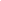 Please return this form to execdir@fiscot.org by 12 noon on Monday 14th December. Applicants should read ‘What Makes a FIS Project’, and must ensure they are able to accept the terms and conditions of the standard FIS contract, before submitting an EoI. Name: Organisation:Address:Email and Phone:SECTION 1: Please state the project theme of interest – Digitalisation or GHG Emissions.SECTION 2: Please outline your areas of expertise. SECTION 3: FIS projects aim to make the greatest positive change for Scotland’s seafood industry. Please explain how your approach to this project would support and inform practical innovation leading to change on the water.SECTION 4: A FIS core principle is that industry knowledge and peer review is built into each stage of innovation. Please explain how you would engage stakeholders in the delivery of this project.SECTION 5: Please direct us to evidence of recent relevant publications or projects which you have undertaken which would help demonstrate your capacity to deliver the project. The completed form should be emailed to execdir@fiscot.org and cc s.gray@fiscot.org A request for a full proposal will be sent to shortlisted partners by the end of December 2020